بیمه شده اصلی :بیمه شده:بیمه گذار:نوع تعهد:سقف تعهدات:فرانشیز :شماره قرارداد:تاریخ شروع قرارداد:تاریخ انقضاء قرارداد:کد ملی:شماره حساب بانکی :شماره تماس:توضیحات:نام و امضاء مسئول تشکیل دهنده:تاریخ تشکیل پرونده:شرح خدماتمبلغ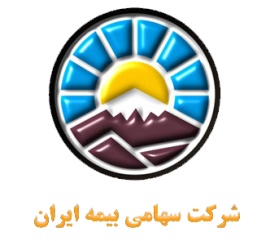 مبلغمبلغبیمه شده اصلی :بیمه شده:بیمه گذار:نوع تعهد:سقف تعهدات:فرانشیز :شماره قرارداد:تاریخ شروع قرارداد:تاریخ انقضاء قرارداد:کد ملی:شماره حساب بانکی :شماره تماس:توضیحات:نام و امضاء مسئول تشکیل دهنده:تاریخ تشکیل پرونده:شرح خدماتتاریخ هزینهدرخواستیمورد تایید کارشناسبیمه شده اصلی :بیمه شده:بیمه گذار:نوع تعهد:سقف تعهدات:فرانشیز :شماره قرارداد:تاریخ شروع قرارداد:تاریخ انقضاء قرارداد:کد ملی:شماره حساب بانکی :شماره تماس:توضیحات:نام و امضاء مسئول تشکیل دهنده:تاریخ تشکیل پرونده:جراحی سرپاییبیمه شده اصلی :بیمه شده:بیمه گذار:نوع تعهد:سقف تعهدات:فرانشیز :شماره قرارداد:تاریخ شروع قرارداد:تاریخ انقضاء قرارداد:کد ملی:شماره حساب بانکی :شماره تماس:توضیحات:نام و امضاء مسئول تشکیل دهنده:تاریخ تشکیل پرونده:رادیولوژیبیمه شده اصلی :بیمه شده:بیمه گذار:نوع تعهد:سقف تعهدات:فرانشیز :شماره قرارداد:تاریخ شروع قرارداد:تاریخ انقضاء قرارداد:کد ملی:شماره حساب بانکی :شماره تماس:توضیحات:نام و امضاء مسئول تشکیل دهنده:تاریخ تشکیل پرونده:MRI-SCANبیمه شده اصلی :بیمه شده:بیمه گذار:نوع تعهد:سقف تعهدات:فرانشیز :شماره قرارداد:تاریخ شروع قرارداد:تاریخ انقضاء قرارداد:کد ملی:شماره حساب بانکی :شماره تماس:توضیحات:نام و امضاء مسئول تشکیل دهنده:تاریخ تشکیل پرونده:سونوگرافیبیمه شده اصلی :بیمه شده:بیمه گذار:نوع تعهد:سقف تعهدات:فرانشیز :شماره قرارداد:تاریخ شروع قرارداد:تاریخ انقضاء قرارداد:کد ملی:شماره حساب بانکی :شماره تماس:توضیحات:نام و امضاء مسئول تشکیل دهنده:تاریخ تشکیل پرونده:لیزر تراپیبیمه شده اصلی :بیمه شده:بیمه گذار:نوع تعهد:سقف تعهدات:فرانشیز :شماره قرارداد:تاریخ شروع قرارداد:تاریخ انقضاء قرارداد:کد ملی:شماره حساب بانکی :شماره تماس:توضیحات:نام و امضاء مسئول تشکیل دهنده:تاریخ تشکیل پرونده:نوار عصب و عضلهبیمه شده اصلی :بیمه شده:بیمه گذار:نوع تعهد:سقف تعهدات:فرانشیز :شماره قرارداد:تاریخ شروع قرارداد:تاریخ انقضاء قرارداد:کد ملی:شماره حساب بانکی :شماره تماس:توضیحات:نام و امضاء مسئول تشکیل دهنده:تاریخ تشکیل پرونده:نوار مغزبیمه شده اصلی :بیمه شده:بیمه گذار:نوع تعهد:سقف تعهدات:فرانشیز :شماره قرارداد:تاریخ شروع قرارداد:تاریخ انقضاء قرارداد:کد ملی:شماره حساب بانکی :شماره تماس:توضیحات:نام و امضاء مسئول تشکیل دهنده:تاریخ تشکیل پرونده:اندسکوپی/کولونوسکوپیبیمه شده اصلی :بیمه شده:بیمه گذار:نوع تعهد:سقف تعهدات:فرانشیز :شماره قرارداد:تاریخ شروع قرارداد:تاریخ انقضاء قرارداد:کد ملی:شماره حساب بانکی :شماره تماس:توضیحات:نام و امضاء مسئول تشکیل دهنده:تاریخ تشکیل پرونده:آزمایشاتبیمه شده اصلی :بیمه شده:بیمه گذار:نوع تعهد:سقف تعهدات:فرانشیز :شماره قرارداد:تاریخ شروع قرارداد:تاریخ انقضاء قرارداد:کد ملی:شماره حساب بانکی :شماره تماس:توضیحات:نام و امضاء مسئول تشکیل دهنده:تاریخ تشکیل پرونده:داروبیمه شده اصلی :بیمه شده:بیمه گذار:نوع تعهد:سقف تعهدات:فرانشیز :شماره قرارداد:تاریخ شروع قرارداد:تاریخ انقضاء قرارداد:کد ملی:شماره حساب بانکی :شماره تماس:توضیحات:نام و امضاء مسئول تشکیل دهنده:تاریخ تشکیل پرونده:ویزیتبیمه شده اصلی :بیمه شده:بیمه گذار:نوع تعهد:سقف تعهدات:فرانشیز :شماره قرارداد:تاریخ شروع قرارداد:تاریخ انقضاء قرارداد:کد ملی:شماره حساب بانکی :شماره تماس:توضیحات:نام و امضاء مسئول تشکیل دهنده:تاریخ تشکیل پرونده:عینکبیمه شده اصلی :بیمه شده:بیمه گذار:نوع تعهد:سقف تعهدات:فرانشیز :شماره قرارداد:تاریخ شروع قرارداد:تاریخ انقضاء قرارداد:کد ملی:شماره حساب بانکی :شماره تماس:توضیحات:نام و امضاء مسئول تشکیل دهنده:تاریخ تشکیل پرونده:دندان پزشکیبیمه شده اصلی :بیمه شده:بیمه گذار:نوع تعهد:سقف تعهدات:فرانشیز :شماره قرارداد:تاریخ شروع قرارداد:تاریخ انقضاء قرارداد:کد ملی:شماره حساب بانکی :شماره تماس:توضیحات:نام و امضاء مسئول تشکیل دهنده:تاریخ تشکیل پرونده:سایر بیمه شده اصلی :بیمه شده:بیمه گذار:نوع تعهد:سقف تعهدات:فرانشیز :شماره قرارداد:تاریخ شروع قرارداد:تاریخ انقضاء قرارداد:کد ملی:شماره حساب بانکی :شماره تماس:توضیحات:نام و امضاء مسئول تشکیل دهنده:تاریخ تشکیل پرونده:جمع:بیمه شده اصلی :بیمه شده:بیمه گذار:نوع تعهد:سقف تعهدات:فرانشیز :شماره قرارداد:تاریخ شروع قرارداد:تاریخ انقضاء قرارداد:کد ملی:شماره حساب بانکی :شماره تماس:توضیحات:نام و امضاء مسئول تشکیل دهنده:تاریخ تشکیل پرونده:سهم بیمه گر پایه / فرانشیز به میزان% مبلغ قابل پرداختسهم بیمه گر پایه / فرانشیز به میزان% مبلغ قابل پرداختسهم بیمه گر پایه / فرانشیز به میزان% مبلغ قابل پرداختبیمه شده اصلی :بیمه شده:بیمه گذار:نوع تعهد:سقف تعهدات:فرانشیز :شماره قرارداد:تاریخ شروع قرارداد:تاریخ انقضاء قرارداد:کد ملی:شماره حساب بانکی :شماره تماس:توضیحات:نام و امضاء مسئول تشکیل دهنده:تاریخ تشکیل پرونده:سهم بیمه گر پایه / فرانشیز به میزان% مبلغ قابل پرداختسهم بیمه گر پایه / فرانشیز به میزان% مبلغ قابل پرداختسهم بیمه گر پایه / فرانشیز به میزان% مبلغ قابل پرداختنام و امضاء بازبین:	نام و امضاء کارشناس:                                                                                          تاریخ محاسبه:نام و امضاء بازبین:	نام و امضاء کارشناس:                                                                                          تاریخ محاسبه:نام و امضاء بازبین:	نام و امضاء کارشناس:                                                                                          تاریخ محاسبه:نام و امضاء بازبین:	نام و امضاء کارشناس:                                                                                          تاریخ محاسبه:نام و امضاء بازبین:	نام و امضاء کارشناس:                                                                                          تاریخ محاسبه: